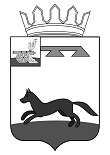 Совет депутатов ГОРОДИЩЕНСКОГО сельского поселения ХИСЛАВИЧСКОГО района Смоленской областиРЕШЕНИЕот 27  марта 2023года                                                                                                № 7О проведении публичных слушаний по проекту решения «Об исполнении бюджета Городищенского сельского поселения Хиславичского района Смоленской области за 2022 год»           В соответствии с Положением о порядке организации и проведении публичных слушаний в муниципальном образовании Городищенского сельского поселения Хиславичского района Смоленской области и Уставом Городищенского сельского поселения Хиславичского района Смоленской области, Совет депутатов Городищенского сельского поселения Хиславичского района Смоленской области РЕШИЛ:1.  Опубликовать проект решения «Об исполнении бюджета Городищенского сельского поселения Хиславичского района Смоленской области за 2022 г.» в газете «Хиславичские известия» для предложений и замечаний.2. Провести публичные слушания по проекту решения   11 апреля 2023г. в 10 час.00 мин. по адресу: д. Городище Хиславичского района Смоленской области, в  Администрации Городищенского сельского поселения Хиславичского района Смоленской области.Глава муниципального образования Городищенского  сельского поселения Хиславичского района Смоленской области                                             В.В. Якушев                                                                      